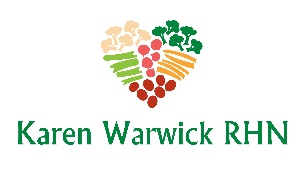 COMPLIANT MUSHROOM GRAVYThis recipe was also adapted from Staying Alive: Cookbook for Cancer Free Living.  Frankly, there were a few challenges of making this recipe sodium and gluten free.  I am including the sodium ingredients as optional.Ingredients1/2 cup of filtered water for ‘frying’1 Tbs. tamari or BRAGG liquid soy seasoning (non-compliant – optional)1 cup finely chopped onion2 cups finely sliced brown mushrooms (cremini, shitake, etc.)2 Tbs. gluten-free flour (millet, spelt, tapioca, etc.)½ tsp. garlic powder¼ tsp. poultry seasoning or sage¼ tsp. sea salt (non-compliant) or 1 tsp. no-salt seasoning¼ tsp. fresh ground black pepperMethodHeat 1/2 cup of water and tamari (if using) in a large pot.Add onions and mushrooms.  Cover and cook for 10 minutes on medium – medium high.  Stir frequently.Mix the flour and seasoning with 2 cups of hot filtered water.  Use a whisk.Add the flour mixture to the onion mixture.With the whisk, stir constantly over medium heat until thick.For a smoother gravy, blend with an immersion blender.Makes about 2 cups.